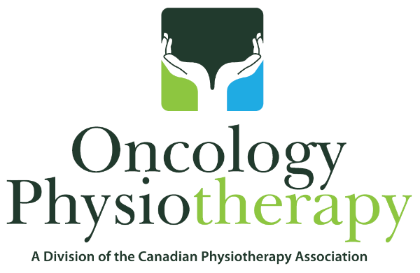 Testicular CancerTypes of Testicular CancerTesticular cancer affects approximately 1,100 Canadian men each year. Testicular cancer is most commonly diagnosed between the ages 20 and 34. The three most common types of testicular cancer include:Germ cell tumors: this accounts for 90% of all testicular cancers. This form of testicular cancer begins in the germ cells that produce sperm.Seminomas: often develop in men in their 40sNon-seminomas: often develop in men between their late teens and 30sNon-germ cell tumorsSex cord stromal tumors: This form of testicular cancer develops in the stroma (supportive tissue in the testicle)Cancer that has developed in other parts of the body can spread to the testis. This is referred to as testicular metastasis or secondary testicular cancer.What Risk Factors Cause this Cancer?Risk factors for testicular cancer include:Undescended testicle(s)Abnormal development of the testiclesFamily or personal history of testicular cancerCalcium deposits in the testicleTall adult heightWhat are the Clinical Manifestations?Testicular cancer often does not cause any signs or symptoms early on in the course of the condition. They begin to appear as the tumor grows. Some of these signs or symptoms include:Painless lump in the testicleSwelling (the testicle is larger than usual)Feeling of heaviness in the scrotum or abdomenBuild up of fluid in the scrotumEnlarged lymph nodes in the neckPain in the testicle, scrotum, back, abdomen, or chestTrouble breathing, shortness of breath or coughPleural effusion (build up of fluid around the lungs)Ascites (build up of fluid in the abdomen)Weight lossBreast soreness or growthSigns of puberty in boys at an earlier than expected ageInfertilityHeadachesWhat are the Possible Side Effects of Treatment?
1) Surgery:Pain around the surgical siteNausea and vomitingBleeding around the surgical siteWound infectionBody image changesSexual dysfunctionFertility issues2) Radiation Therapy:FatigueNausea and vomitingDiarrheaStomach ulcersSkin changes in the area of radiationSexual dysfunctionFertility issuesDevelopment of a second cancer (highest risk when combined with chemotherapy)3) Chemotherapy:Nausea and vomitingDiarrhea or constipationLow blood cell countsFatigueAlopeciaSore mouth and throatLoss of appetite and weight lossFertility, sexual and continence problemsKidney, lung, nerve and blood vessel damageChanges to the skin, nails and/or taste budsDevelopment of a second cancer (leukemia most common)What is the Role of Physical Therapy and Rehab?
The goals of rehabilitation depend on the extent of the disease and the treatment that a patient has received. Physical Therapy can help:Decrease cancer-related fatigue and other treatment related side effectsProvide support for return to activities of daily living, returning to work and recreational activities, both during and after treatmentsPain managementImprove your energy levels, cardiovascular endurance and overall strengthImprove psychological well-being and quality of lifeEstablish healthy lifestyle habits for life-long wellness and prevention of future cancersReferences & ResourcesNational Cancer Institute: https://www.cancer.gov/types/testicularTesticular Cancer Statistics. Canadian Cancer Society. Available at: http://www.cancer.ca/en/cancer-information/cancer-type/testicular/statistics/?region=onGilligan, T. Quality of life among testis cancer survivors. Urologic Oncology: Seminars and Original Investigations. 2015; 33: 413-9Christensen, JF., Bandak, M., Campbell, A., Jones, LW., Hojman, P. Treatment-related cardiovascular late effects and exercise training countermeasures in testicular germ cell cancer survivorship. Acta Oncologica. 2015; 54: 592-9Author: Alicia Page, MSc(PT); Jenna Smith-Turchyn, PT, PhDReferences & ResourcesMacedo, F., Ladeira, K., Pinho, F., Saraiva, N., Bonito, N., Pinto, L., & Gonçalves, F. (2017). Bone metastases: an overview. Oncology reviews, 11(1).Brodowicz, T., Hadji, P., Niepel, D., &Diel, I. (2017). Early identification and intervention matters: A comprehensive review of current evidence and recommendations for the monitoring of bone health in patients with cancer. Cancer treatment reviews.Downey, S.E., Wilson, M., Boggis, C., Baildam, A.D., Howell, A., & Bundred, N.J. (1997). Magnetic resonance imaging of bone metastases: a diagnostic and screening technique. British hournal of surgery, 84(8), 1093-1094.Traill, Z., Talbot, D., Golding, S., & Gleeson, F.V. (1999). Magnetic resonance imaging versus radionuclide scintigraphy in screening for bone metastases. Clinical radiology, 54(7), 448-451.American Cancer Society. (2016). Understanding bone metastasis. Retrieved from http://www.cancer.org/treatment/understandingyourdiagnosis/bonemetastasis/bonemetastasis-what-is-bone-metsAmerican Society For Radiation Oncology (ASTRO). (2013). Radiation therapy for metastases to the bone. Retrieved from http://rtanswers.org/uploadedFiles/Treatment_Information/Brochures/BoneMetsBrochur.pdfAuthor: Marize Ibrahim MSc, PT, CDT (CS)